skewness and kurtosis interpretation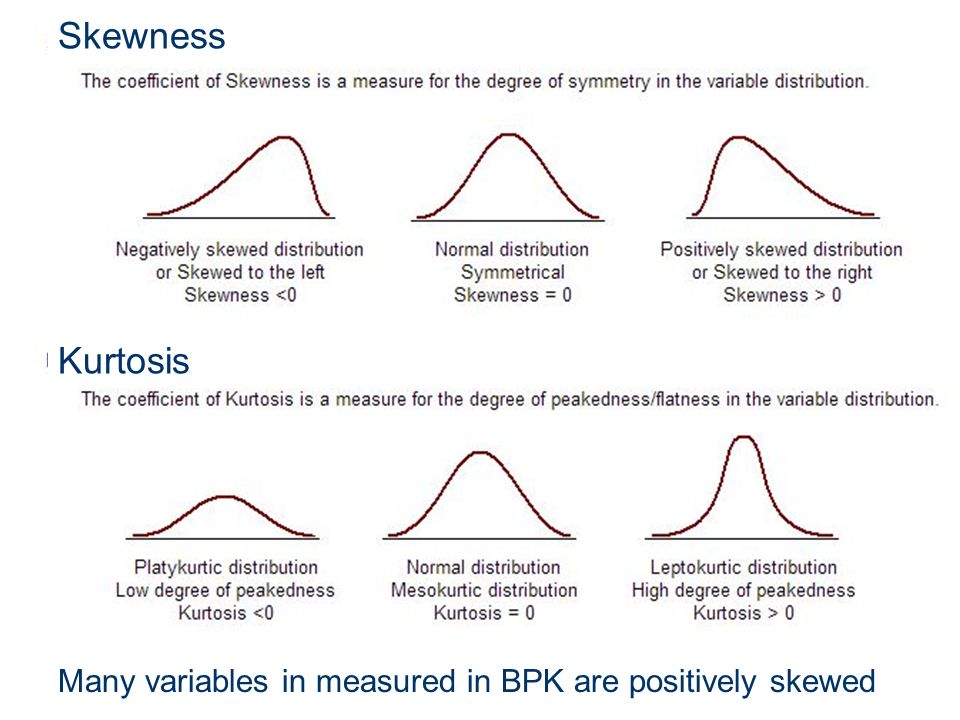 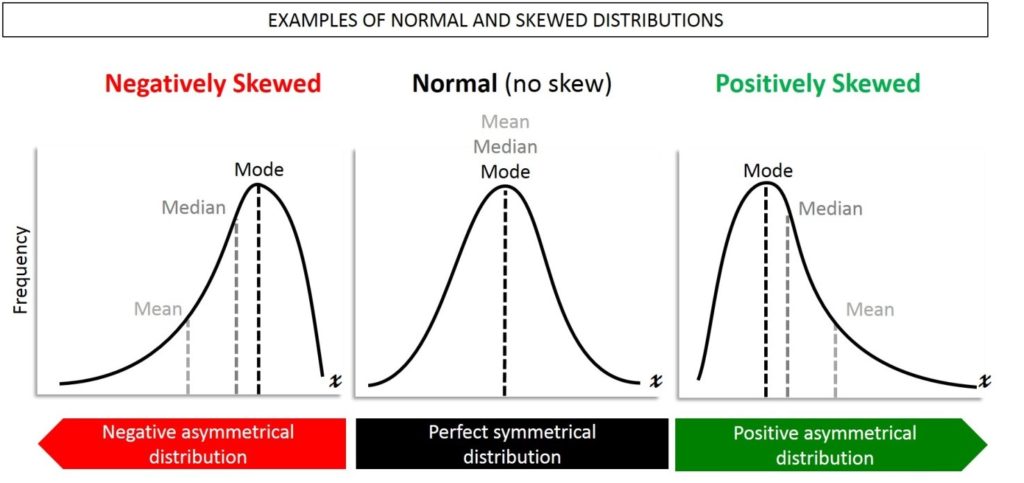 